Information, Tips & resources to promote writingWe are passionate about supporting every child in care to be a writer.  We investigated the latest research and guidance about how to promote writing and put together this summary of key tips, which we adapted for you to try at home:Provide a range of meaningful opportunities to write for real purposes and audiences 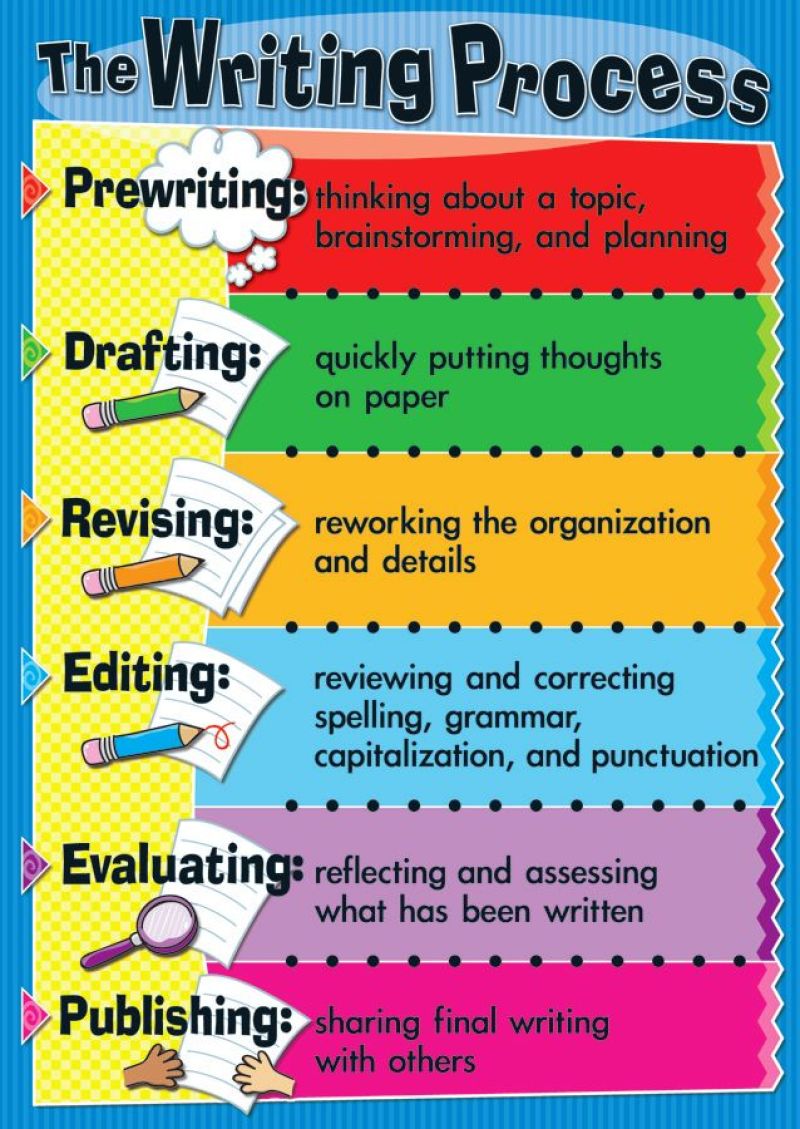 Model the processes of writing yourself, including letters you might type or emailImmerse children in high quality texts, both visual and digitalLook up professional authors and their processes with your children – there are lots of current, popular authors sharing their tipsGive children time and space to develop their own writing ideas and support children to identify as writers and develop their own authentic voiceCelebrate writing and invite children to present, share and celebrate their writing with your family, friends, school and by entering competitionsYou can find more detailed information about this on the Centre of Literacy in Primary Education website, including more guidance about inspiring writing in each key stage.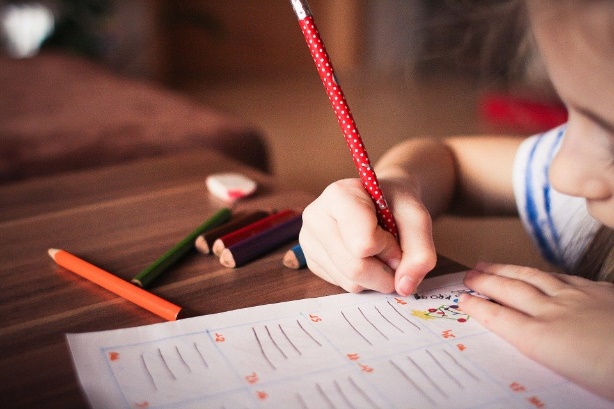 Here for youIf you’d like more ideas or advice to support writing or readiness to write for the child that you’re fostering, feel free to contact Sara Martin, Early Years and Primary Specialist at Sutton Virtual School on sara.martin@cognus.org.uk. 